Pagten, Thorkild Bjørnvig (9)Den forsvundne søster, Lucinda Riley (7,6)Morgenstjernen, Karl Ove Knausgård (5)Fuglene synger baglæns, Karin Slot Christiansen (4,7)Benedicte – en skæbne, Niels Barfoed (4)Hannies bog, Lisa Wingate (3,5)Der, hvor du ikke vil hen, Astrid Saalback (3,5)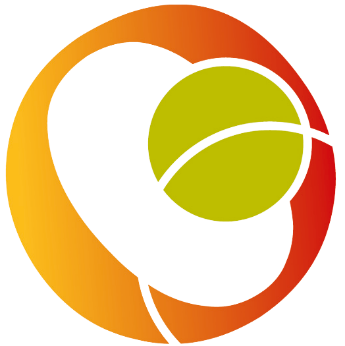 Det der skiller os, Brit Bennett (3,4)Stille ADHD, Majbritt Augustinus (3)Kvæler, Kim Faber (2,8)